DZIAŁALNOŚĆ SK LOP w roku szkolnym 2012/2013 Udział w akcji „Sprzątanie Świata Polska 2012” – piątoklasiści sprzątali ulice Winnicy, czwartoklasiści sprzątali las w najbliższej okolicy. Obydwie grupy uprzątnęły teren i zebrały kilkanaście worków zanieczyszczeń.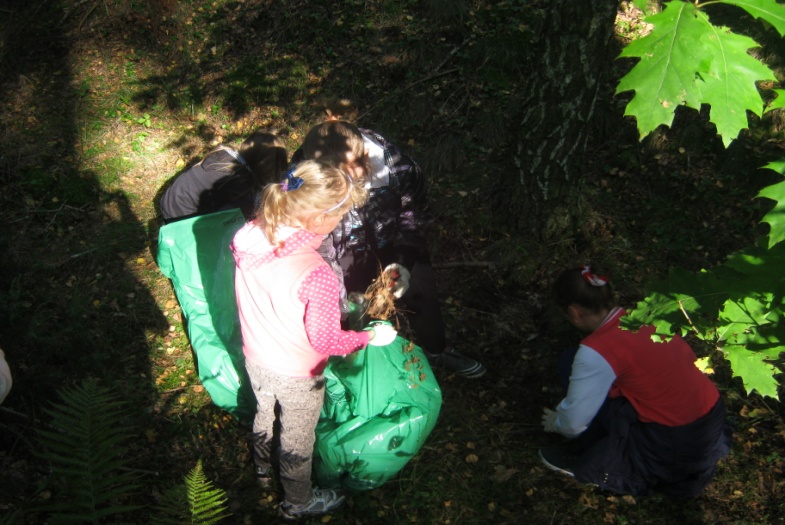 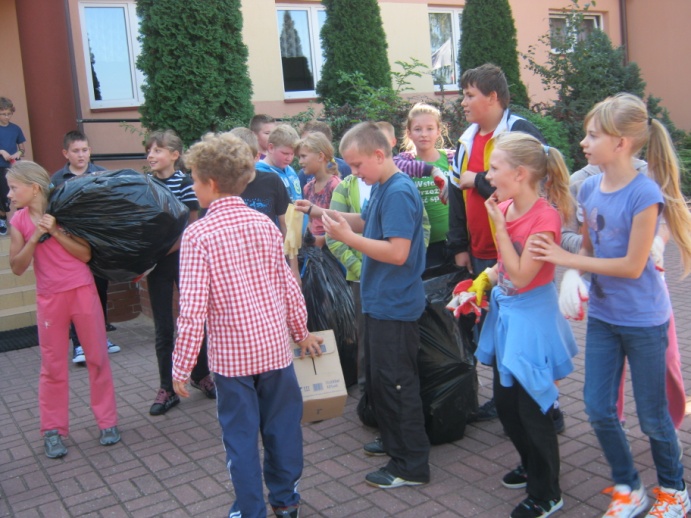 Wystawa grzybów „Grzyb jadalny czy trujący”. Szóstoklasiści zebrali w lesie okazy grzybów i urządzili w szkole wystawę dla wszystkich uczniów. Informowali, jak zbierać grzyby, jak odróżnić podobne grzyby jadalne od trujących, jak przechowywać i co robić w razie zatrucia grzybami.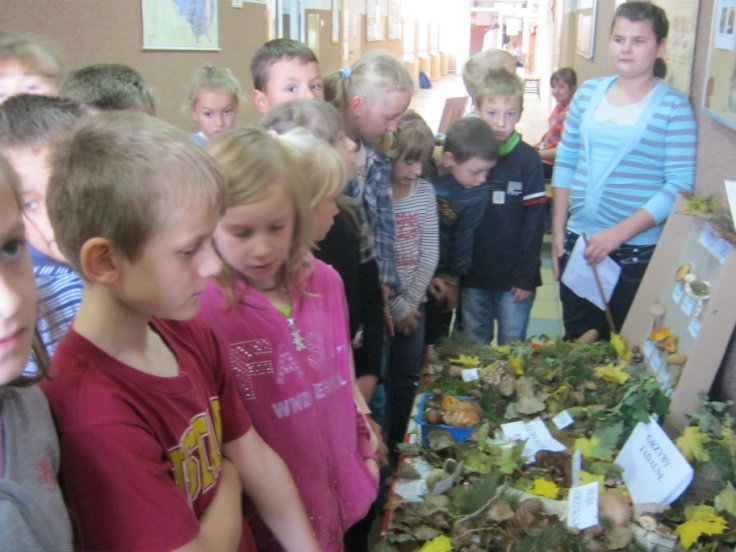 We wrześniu i październiku zbieraliśmy żołędzie i kasztany. Ogólnie w zbiórce wzięło udział 41 uczniów z klas II-VI. Zebraliśmy 1100kg kasztanów i 400kg żołędzi. Najwięcej zebrali uczniowie: Karolina Żurawińska 203kg I miejsceWeronika Monińska 160kg II miejsceKarolina Jałmużna 141kg III miejsceMarta Dobrzyńska 130kg  III miejsceKasztany zostały sprzedane i pieniądze będą przeznaczone na ratowanie chorych kasztanowców, zaatakowanych przez szrotówka kasztanowcowiaczka.Żołędzie oddane kołu łowieckiemu i przeznaczone na dokarmianie dzików zimą.Udział w konkursie ekologicznym „Mazowieckie Krajobrazy – 25 lat Mazowieckiego Parku Krajobrazowego” . W etapie szkolnym wzięło udział 25 osób, w etapie regionalnym 2 osoby: Przemysław Patrycy i Michał Ruszczyński. Należało wykonać plakat o tematyce ekologicznej lub album przedstawiający na zdjęciach piękno Mazowsza.Udział w gminnym konkursie „Moje miejsce na Ziemi”. 10 uczniów wykonało prace ukazujące bogactwo przyrodnicze  najbliższej okolicy. Nagrodzeni zostali: I miejsce- Karolina Jałmużna II miejsce -Mateusz Kosek III miejsce -Wojciech Powirtowski Pozostali uczestnicy otrzymali nagrody pocieszenia, które zostały uroczyście wręczone na podsumowaniu projektu w Golądkowie.Późną jesienią odbył się Szkolny Konkurs na  „Najładniejszy karmnik i budkę lęgowa”. W konkursie wzięło udział 15 osób. Nagrodzeni zostali:KARMNIKI miejsce - Kamila Ciosek kl. IVaII miejsce - Dominik Chojnacki kl. IVbIII miejsce - Aleksandra Romanowska kl. IV aWyróżnienie -  Dominika Kulesza kl. IVaKarmniki posłużą uczniom do dokarmiania ptaków zimą, obserwacji i rozróżnianiu gatunków ptaków mieszkających na naszym terenie.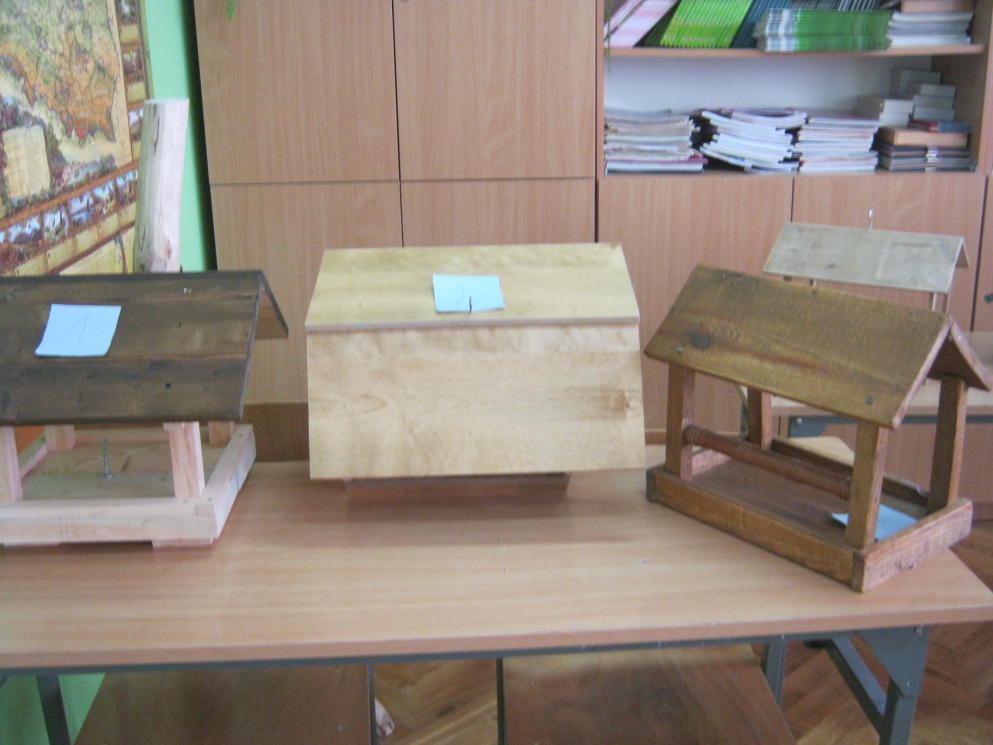 BUDKA LĘGOWAI miejsce -  Kamila Bednarska kl. VIaII miejsce - Aleksandra Zadrożna kl. IVaIII miejsce- Klaudia Włodarczyk kl. VbWyróżnienie  - Krystian Tomaszewski kl. VbBudki lęgowe zawiesimy wiosną w lesie na wspólnej wyprawie uczniów z panem leśniczym.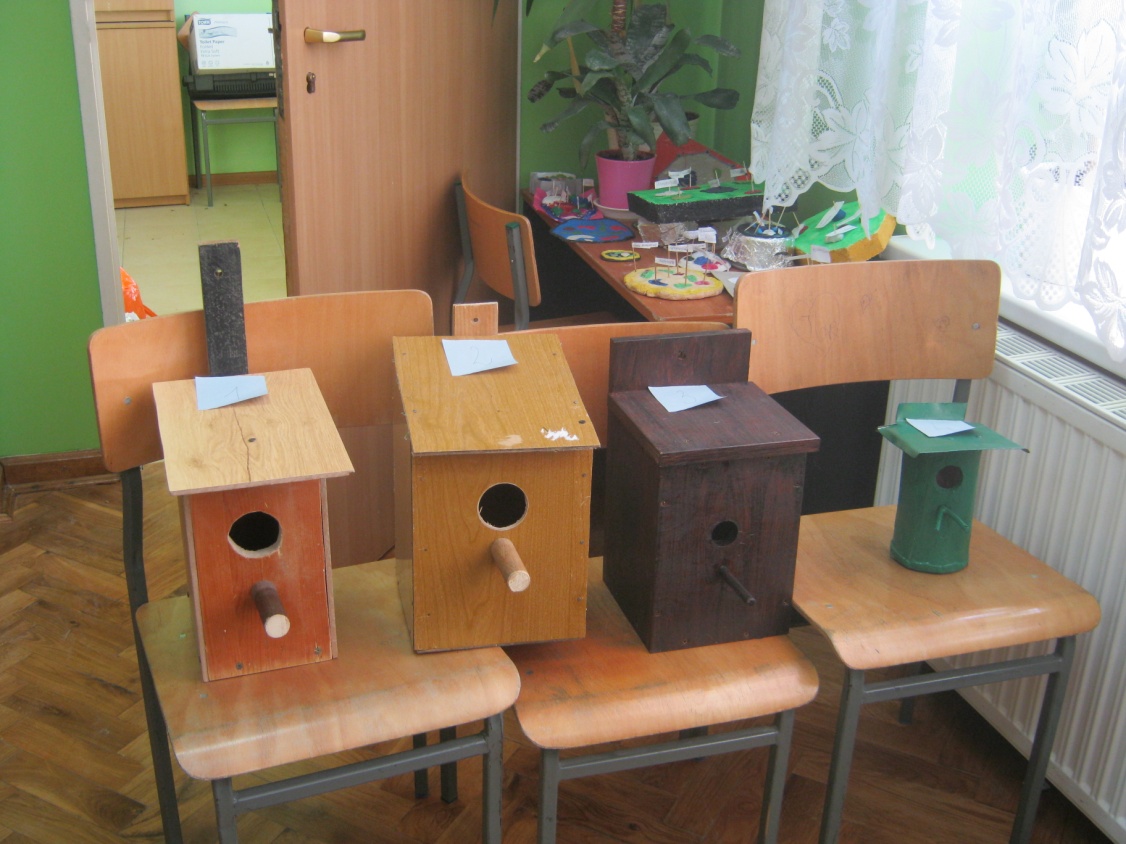 Udział w  XXVI edycji Ogólnopolskiego Konkursu „Mój las”. W etapie szkolnym wzięło udział 11 dwuosobowych zespołów. Ich zadaniem było wykonać w formie opisowej pracę o objętości 6-15 stron maszynopisu na temat „Jak realizujesz hasło czysty las?”, część opisową należało wzbogacić zdjęciami lub rysunkami. Do etapu regionalnego zakwalifikowały się dwa zespoły i obydwa w regionie zajęły czołowe miejsca:I miejsce - Aleksandra Mierzejewska i Dominika Bednarska kl. VIaIII miejsce – Aleksandra Komorowska i Weronika Monińska kl. IVbPraca Dominiki i Oli będzie reprezentować region w etapie centralnym w Warszawie .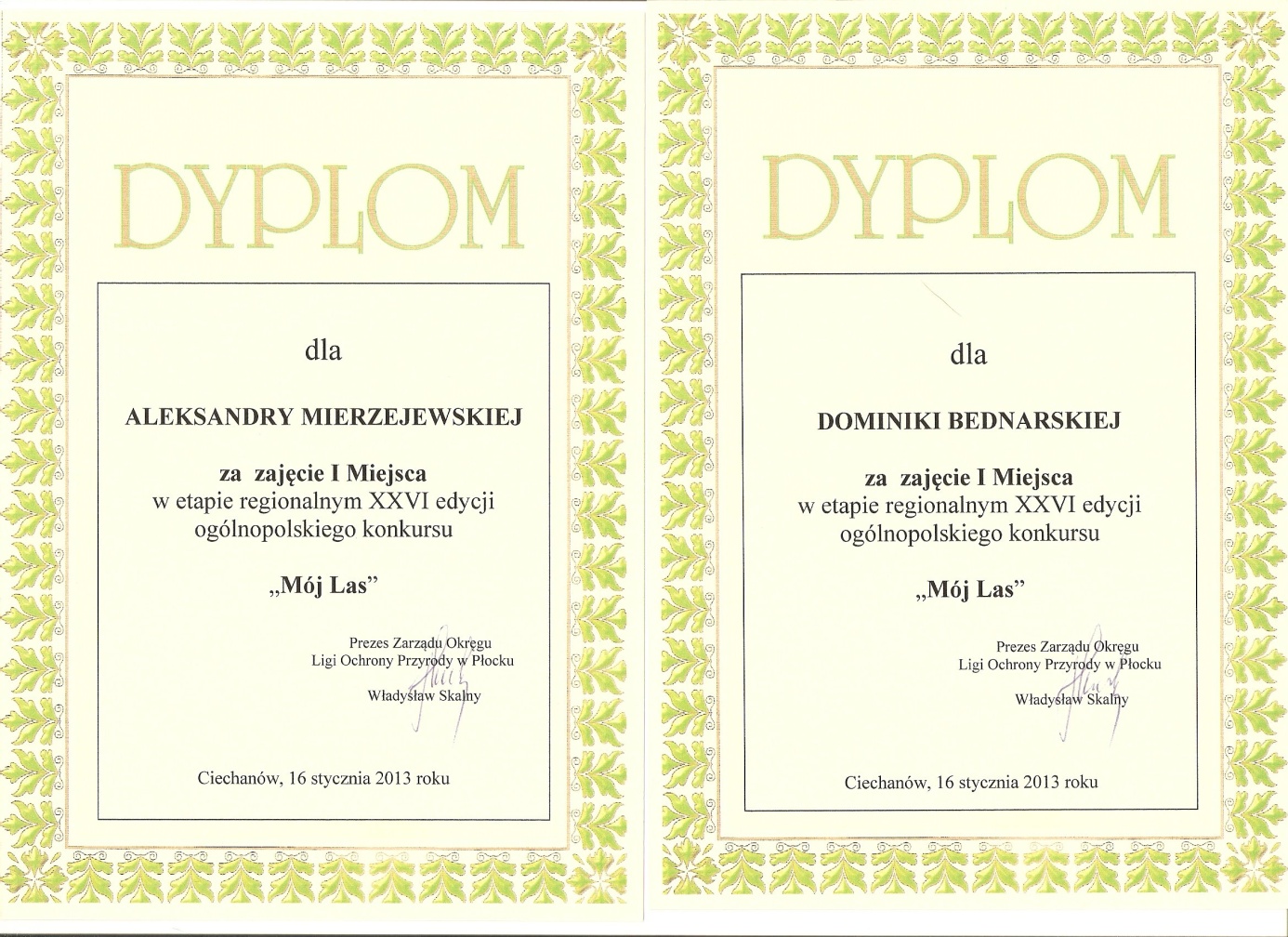 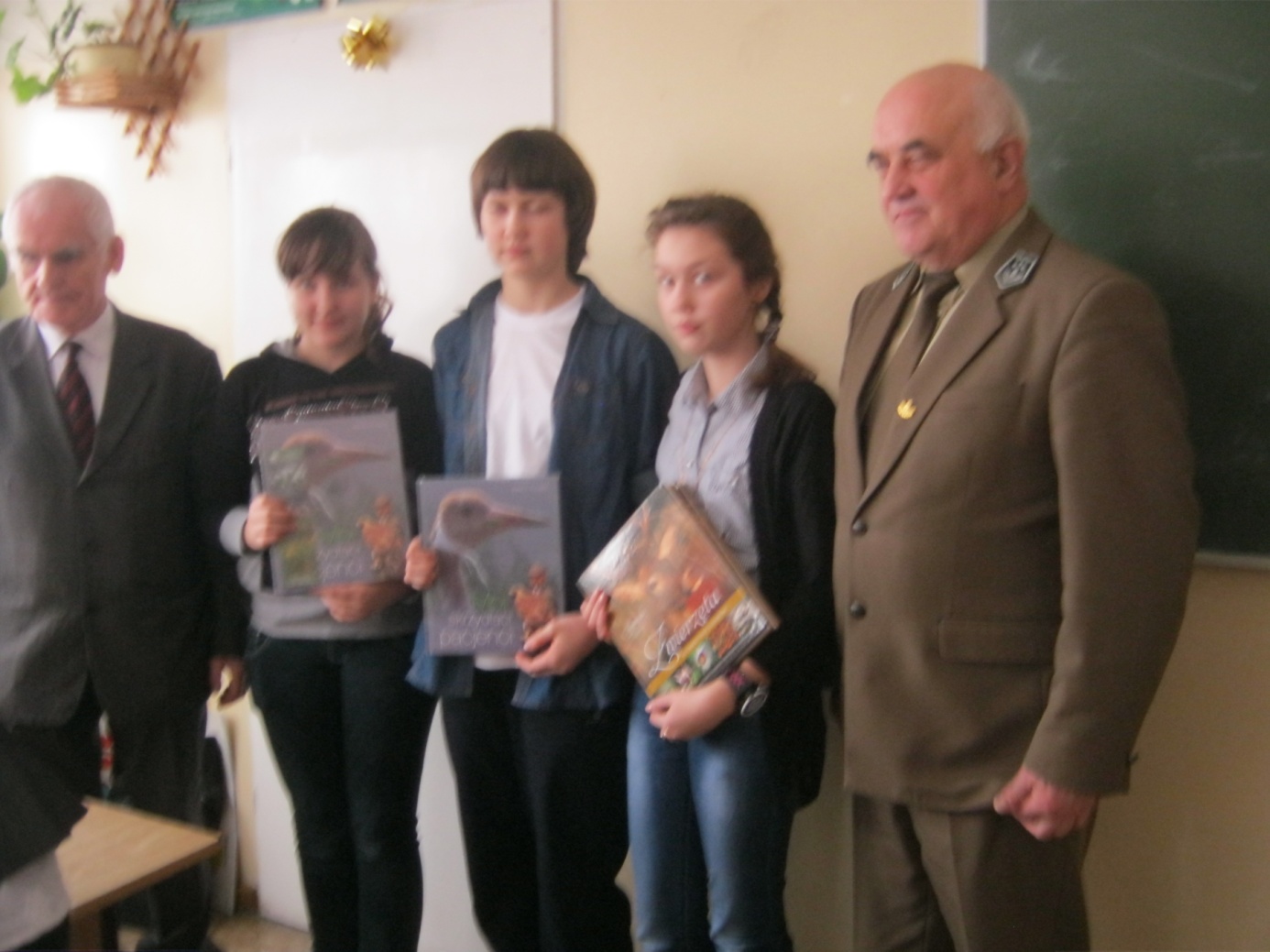 Laureatki podczas wręczania nagród w CiechanowieWszyscy uczniowie, nauczyciele i pracownicy szkoły zebrali 7720 kg makulatury,  którą oddaliśmy do recyklingu.  W ten sposób uratowaliśmy 131 drzew przed wycięciem i wzięliśmy udział w konkursie „Zbiórka makulatury” organizowanym przez Samorząd Województwa Mazowieckiego. Nagrody otrzymali:Natalia Jóźwiak 408 kg                 I miejsceJulia Stopka 290 kg                       II miejsceWeronika Monińska 247 kg        III miejsceKacper Bieliński  230 kg               wyróżnienieZbieramy zużyte baterie, mamy już ok. 23kg  Zebraliśmy ok. 80 worków butelek PET i nadal zbieramy.  Za działalność w ubiegłym roku szkolnym SK LOP uzyskało II miejsce w konkursie na „Najlepiej pracujące koło LOP”.  W październiku 25 osobowa grupa była na wędrówce  po integracyjnej ścieżce przyrodniczo-dydaktycznej „NASZ LAS” na terenie Nadleśnictwa Pułtusk w Leśnictwie Popławy.  Wraz z panią S. Godonczuk pracownicą nadleśnictwa – naszą przewodniczką po ścieżce przez 4 godziny poznawaliśmy ekosystem leśny, bawiliśmy się ucząc i wdychając pachnące żywicą świeże powietrze.  Z inicjatywy aktywnej grupy dziewcząt z kl. IVb rozpoczęliśmy akcję zbiórki pieniędzy dla  bezdomnych zwierząt ze schroniska w Józefowie. Dziewczynki przyniosły z domów maskotki, biżuterię i inne zapomniane i nieużywane przez nie rzeczy, a następnie za symboliczną złotówkę sprzedawały swoim koleżankom i kolegom. Akcja cieszyła się ogromnym powodzeniem. Zebrane pieniądze wpłaciliśmy na konto schroniska.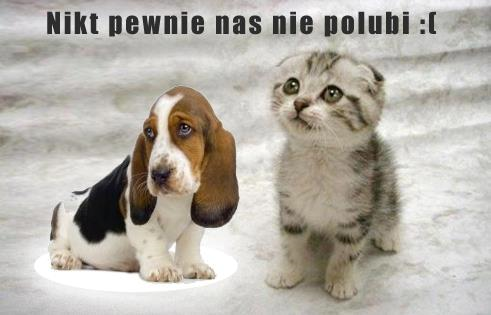  Wykonaliśmy 10 gazetek ściennych o tematyce przyrodniczo – ekologicznej, bardzo potrzebnych na lekcję przyrody lub propagujących i informujących o działaniach proekologicznych.  Czwartoklasiści uczestniczyli w lekcji o ekologii przeprowadzonej przez nauczycielkę z Ukrainy. Nie byłoby w tym nic nadzwyczajnego, ale dla dzieci było to nowe doświadczenie, gdyż lekcja była prowadzona w języku angielskim. Dbałość o nasze środowisko nie zna granic. 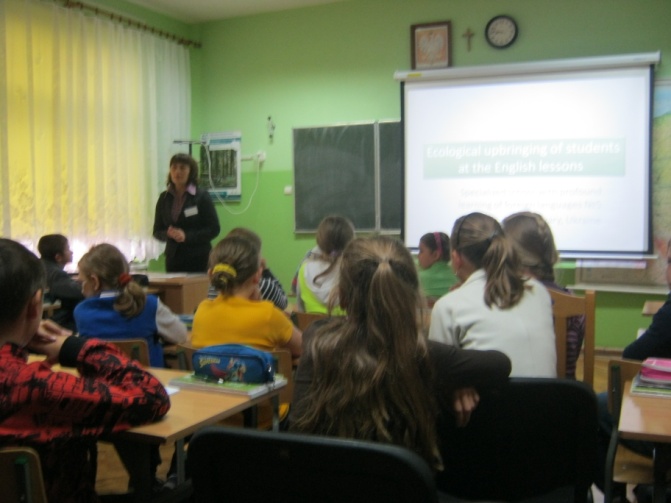  Udział w Ogólnopolskim Konkursie Ekologicznym „EKO-PLANETA”, którego ideą jest: - upowszechnienie wiedzy o ochronie środowiska i zagrożeniach wynikających z rozwoju gospodarczego.
- aktywizacja miłośników ojczystej przyrody poprzez prezentowanie i honorowanie ich osiągnięć.
- poszerzenie wśród młodzieży wiedzy o przyrodzie Polski. Wyniki konkursu:Żaneta Mossakowska kl. Va       bardzo dobry wynikKarolina Gizińska   kl. IVb           bardzo dobry wynikDominik Chojnacki   kl. IVb         wyróżnienieKarolina Jałmużna  kl. IVb           wyróżnienieWeronika Monińska   kl. IVb      wyróżnienieJoanna Kaźmierczak   kl. IVb      wyróżnienieJulia Mościcka              kl. IVb      wyróżnienie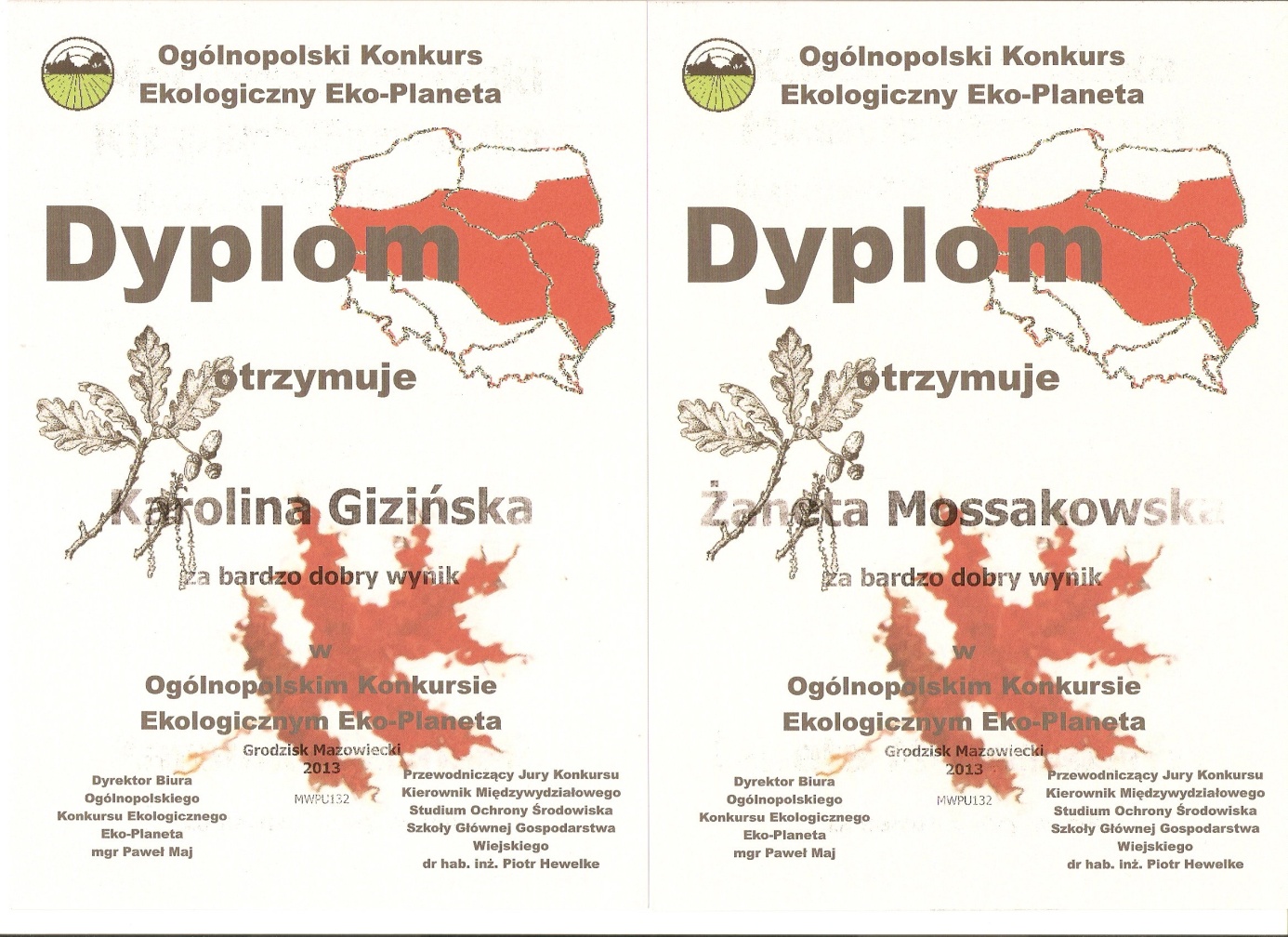  Udział w konkursie zorganizowanym przez ZO LOP w Płocku „Przyroda – Twój Przyjaciel” w tym roku pod hasłem „Ryby mazowieckich jezior i rzek” zakończył się sukcesem dwóch chłopców:Przemysław Patrycy kl. IVa        III miejsce Michał Ruszczyński  kl. IVa         wyróżnienie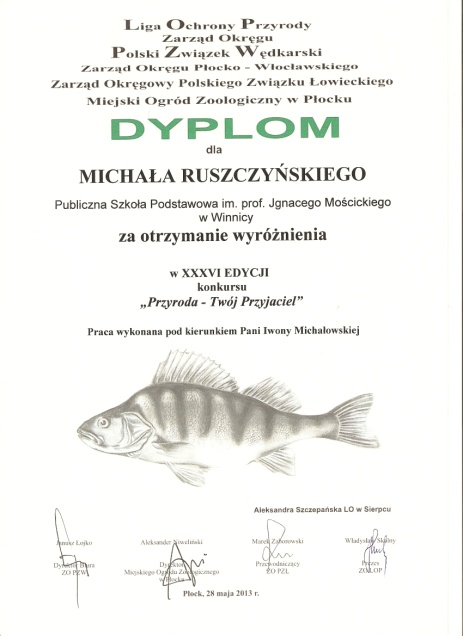 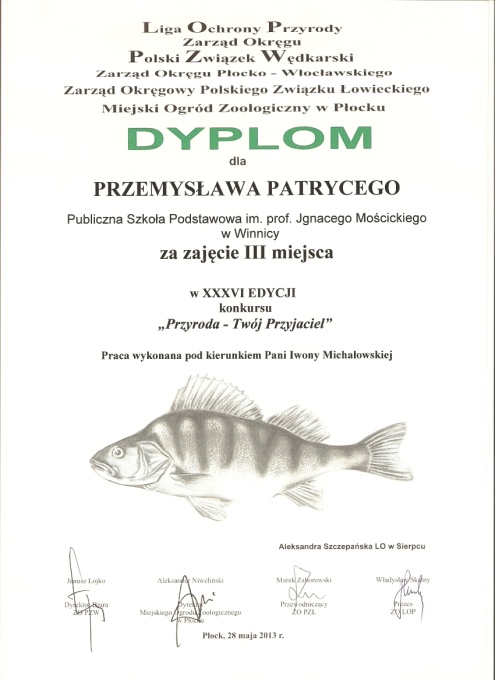 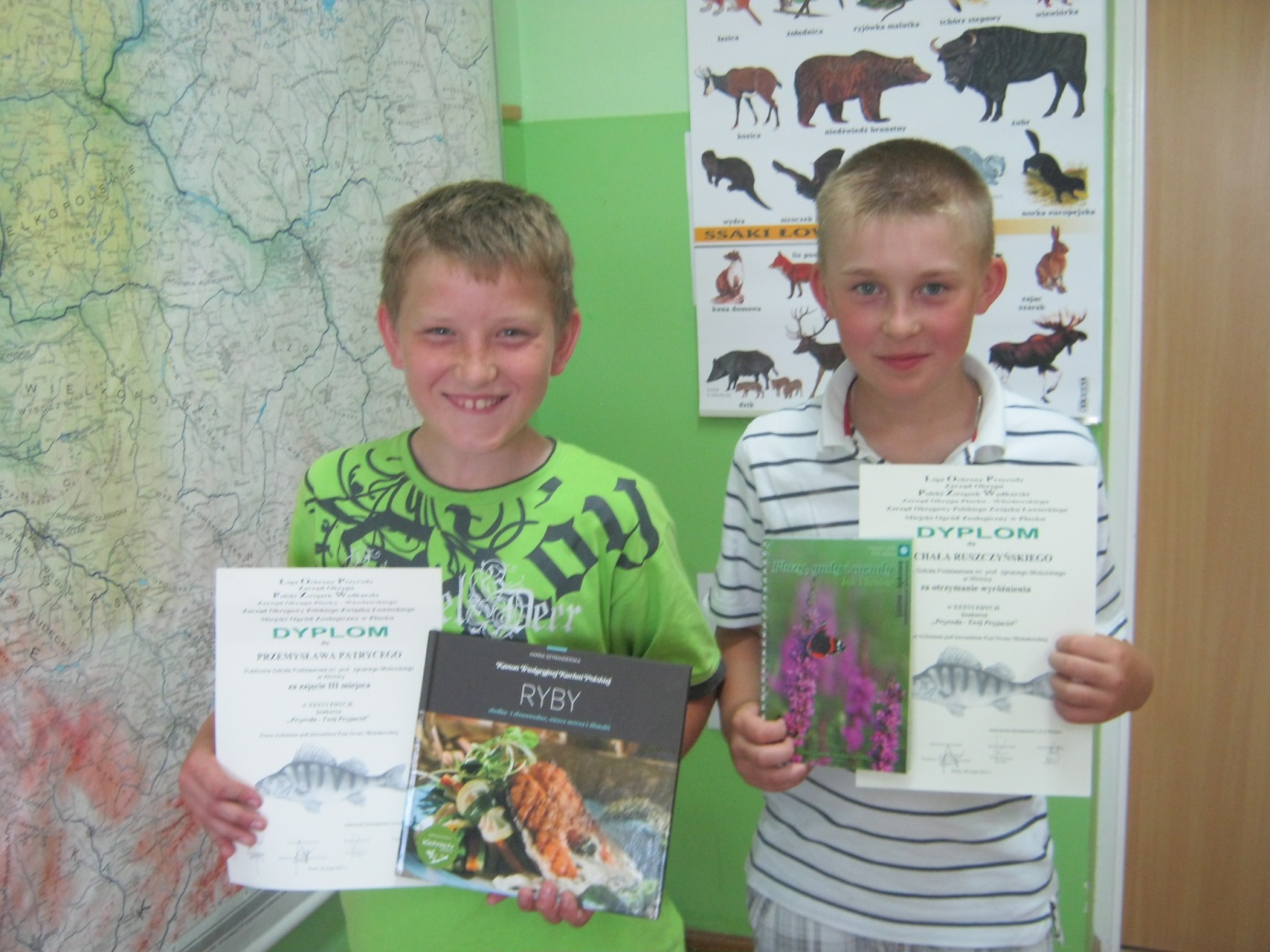  Udział, w nagrodę dla najbardziej aktywnych członków LOP, w bezpłatnej edukacyjno-ekologicznej wycieczce do Miastkowa k/Łomży do Zakładu Przetwarzania i Unieszkodliwiania Odpadów. Uczestnicy zwiedzili przedsiębiorstwo. Na jego terenie znajdują się składowiska oraz nowoczesne sortownie i kompostownie. Młodzież zdobyła dodatkową wiedzę na temat właściwej gospodarki odpadami i zapobiegania marnowaniu cennych surowców. Po zajęciach grupa miała zapewniony pyszny obiad w wykwintnej restauracji. Uczestnicy wyjazdu otrzymali plecaki, lornetki, latarki, notesy i długopisy.  Wzbogaceni o wiedzę na temat segregacji i utylizacji odpadów, z mocnym postanowieniem większej dbałości o środowisko wróciliśmy do szkoły.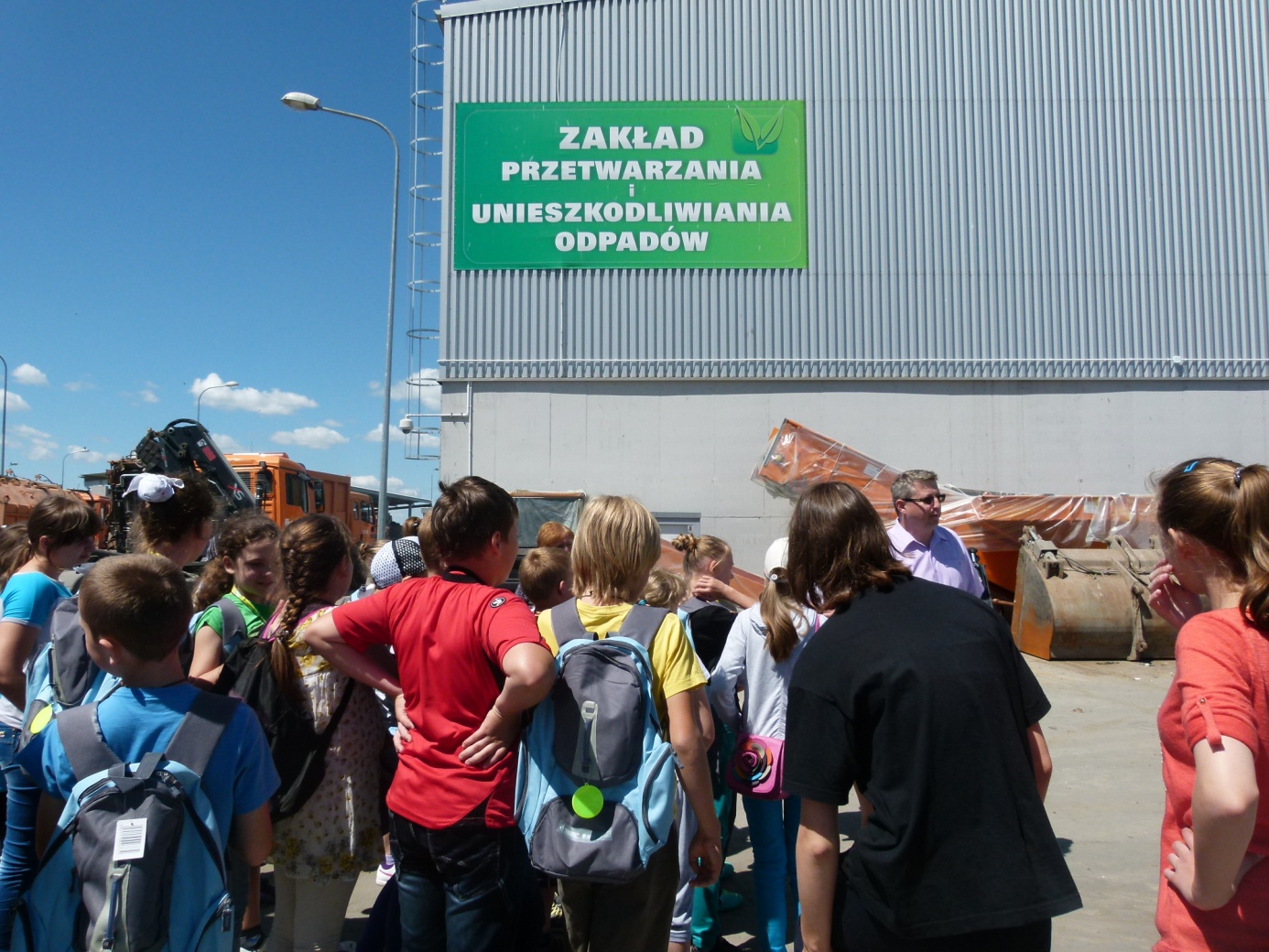  Udział w Ogólnopolskim Konkursie „Świadomy, wie co robić z ZSEE „. Pięcioosobowy zespół w składzie: Dominika, Ola, Weronika, Kamila i Amanda, który przyjął nazwę Ekomrówki (bo, pracowite jak mrówki i pożyteczna jest ich praca dla środowiska naturalnego) przez cały rok szkolny wykonywał zadania w celu upowszechniania praktycznej wiedzy nt. zasad postępowania ze zużytym sprzętem elektrycznym i elektronicznym (ZSEE) w środowisku szkolnym oraz w otoczeniu społecznym szkoły, poznania definicji związanych z ZSEE, grup i rodzajów ZSEE, metod identyfikacji zagrożeń środowiska, form współpracy ze społecznością szkolną i lokalnymi mieszkańcami oraz zasad przeprowadzania akcji społecznej i promocyjnej zbiórki elektroodpadów w naszym regionie. Przy współpracy z Urzędem Gminy i Zakładem Budżetowym w Winnicy główny cel został osiągnięty. Zebraliśmy 2800 kg zużytego sprzętu.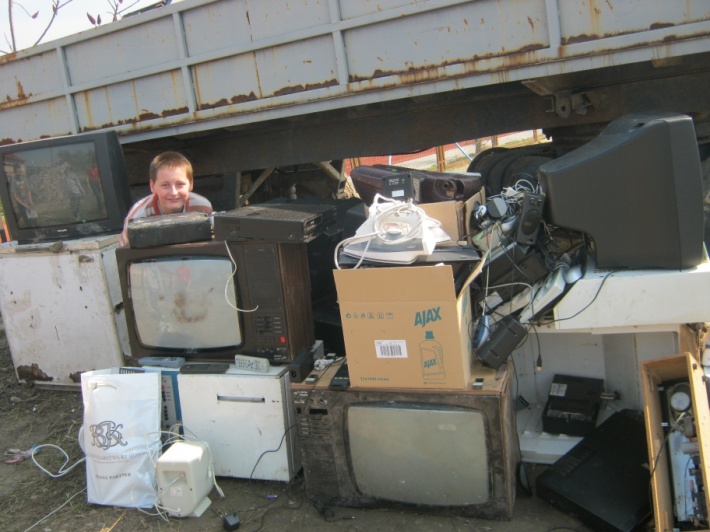 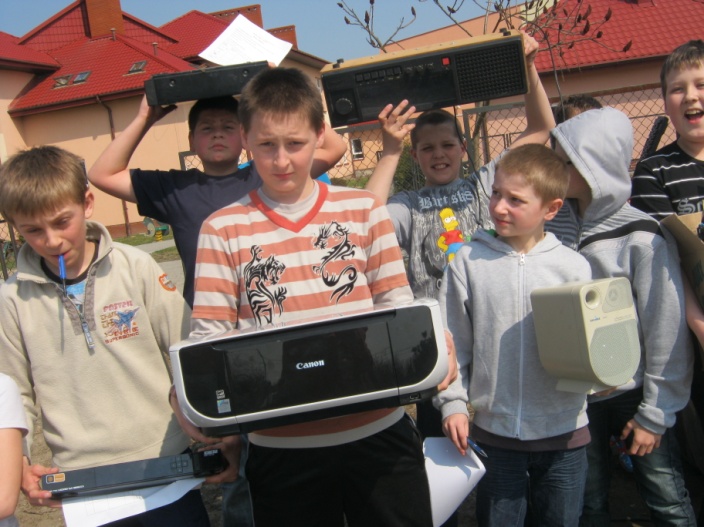  Uzyskaliśmy: Dyplom Akademii Czystych Rąk promując wśród uczniów prawidłowe nawyki mycia rąk zgodnie  z zasadą „ZDROWY UCZEN TO WZOROWY UCZEŃ”,Dyplom za udział w programie „Żyj, poznawaj, rozwijaj się”.Opiekunka SK LOP: Iwona Michałowska